Приветствуем вас дорогие подписчики!В 2022 год в нашей стране - объявлен Годом народного искусства и нематериального культурного наследия народов России. - музей проводит акцию "Подари экспонат музею".Условия участия в акции:Подпишитесь на группу https://vk.com/museum_kulinarЗагрузите фото вещи или предмета в разделе «Обсуждения» тема Акция «Подари экспонат музею» https://vk.com/topic-95138105_48700536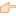 Напишите краткую историю об экспонате, который готовы передать в музей (все истории и фото будут опубликованы в разделе «Статьи», что позволит увидеть экспонаты большему количеству людей)Предлагаем всем желающим поучаствовать в этой акции и пополнить наш музей новыми экспонатами по теме «Традиционная культура народа России»!Это поможет разнообразить коллекцию музея, ощутить своё участие в истории Традиции культурного наследия России, узнать для себя что то новое об истории прошедших времён и обьеденить людей заинтересованных в данной теме.Взамен ваше имя навсегда будет занесено в книгу поступления фонда музея и таким образом, вы оставите благородный след в истории нашего Техникума.Мы заранее благодарны каждому откликнувшемуся на акцию
«Подари экспонат музею»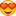 Также вы сможете передать экспонат оффлайн, придя в наш музей по адресу: ул. Луначарского 128.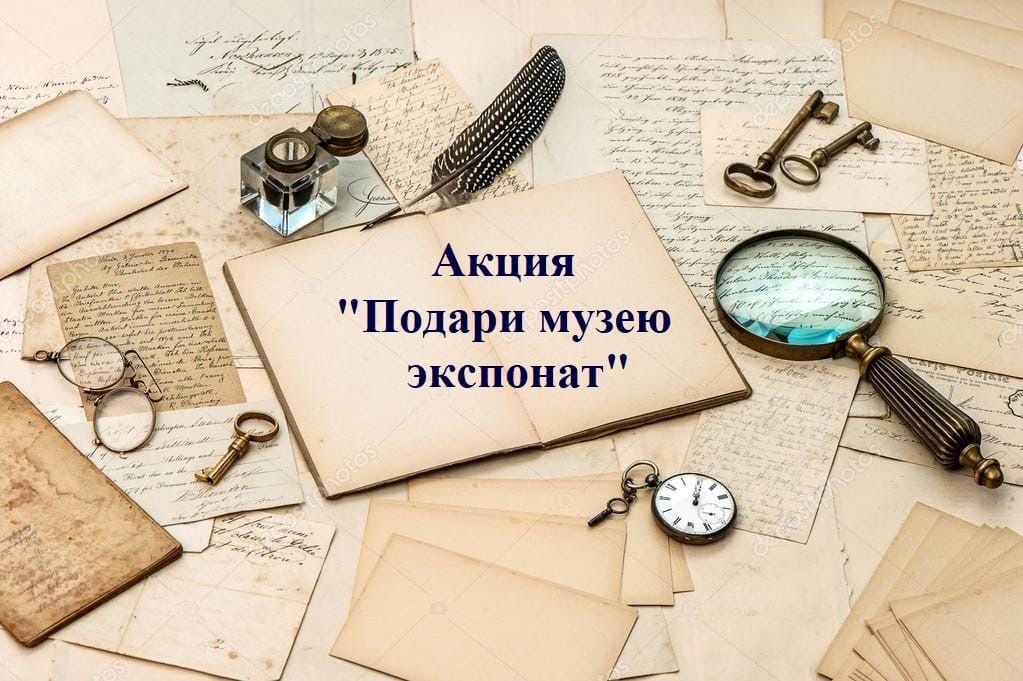 